Lokal læreplan i yrkesfaglig fordypning (YFF)Skolens felles mål for yrkesfaglig fordypningSkolen tilbyr følgende alternativer til yrkesfaglig fordypningPå skolenI samarbeid med næringslivetI samarbeid med andre skoler Skolebedrift/Ungdomsbedrift (entreprenørskap)3. Innhold
Vg1 utdanningsprogram: Helse- og oppvekstfag 
Vg2 programområde: Hudpleierfaget(*) Omfanget av faget er 168 årstimer på Vg1 nivå og 253 årstimer på Vg2 nivå. Timetallet er oppgitt i 60 minutters enheter. I 45 minutters skoletimer utgjør dette 6 uketimer på Vg1 (224 årstimer) og 9 uketimer på Vg2 (337 årstimer). Elever med opplæring i samisk som første eller andrespråk, finsk som andrespråk, norsk for hørselshemmede eller norsk tegnspråk har egne tidsrammer. Se forskrift.4. Vurdering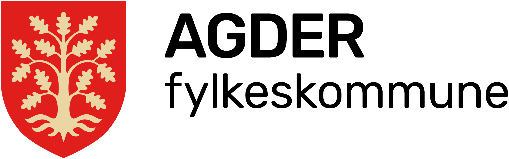 Skolens navn Søgne videregående skoleSkoleår2023/2024UtdanningsprogramHelse- og oppvekstfagRektors/ avdelingsleders underskriftTone HultmannMålFelles for Vg1 og Vg2:Faget skal bidra til å introdusere eleven for arbeidslivet og gi regionalt og lokale arbeidsliv mulighet til å definere innholdet i opplæringen i tråd med lokale kompetansebehov basert på læreplaner i aktuelle fag.Eleven skal få mulighet til å veksle mellom ulike læringsarenaer og oppleve realistiske arbeidssituasjoner i læringsarbeidet.Eleven skal få godt grunnlag for å velge lærefag og mulighet til å knytte kontakt med potensielle lærebedrifter.Eleven skal få erfaring med innhold, oppgaver og arbeidsmåter som karakteriserer yrkene utdanningsprogrammet kvalifiserer for, og få mulighet til å fordype seg i kompetansemålene fra læreplanene på Vg3-nivå. Eleven skal få mulighet til å prøve ut et eller flere aktuelle lærefag.Eleven skal, i samarbeid med lærer, utarbeide individuell læreplan for YFF-faget.Eleven skal delta i planlegging, gjennomføring, dokumentasjon og vurdering av eget arbeid.Faget skal gi elevene mulighet til å ta fellesfag i fremmedspråk eller programfag fra studieforberedende utdanningsprogram og fellesfag fra Vg3 påbygging til generell studiekompetanse.ProgramområdeAlternativer (lærefag, deler av lærefag, fellesfag, programfag)Vg1 helse- og oppvekstfag 
HelsearbeiderfagetBarn- og ungdomsarbeiderfagetApotekteknikkHudpleieTannhelseHelsesekretær PortørAmbulansefagBlandet fagfordypning/fagdager (innetilbud)Vg2 helse- og oppvekstfagHudpleieProgramområdeAlternativer (lærefag, deler av lærefag, fellesfag, programfag)Vg1 helse- og oppvekstfagHelsefagarbeider Barne- og ungdomsarbeider HudpleierPortørApotekteknikerTannhelsesekretærVg2 helse- og oppvekstfagHudpleierProgramområdeAlternativer (lærefag, deler av lærefag, fellesfag, programfag)Vg1 helse- og oppvekstfagVideregående skoler i Kristiansandsområdet som har helse- og oppvekstfag vg2 og vg3 Vg2 helse- og oppvekstfagSam Eyde VGSJåttå videregående skoleProgramområdeBedriftens produksjonsområdeVg1 Ingen bedriftVg2 HudpleiesalongFellesaktivitetAnsvar Tidsressurs
(60 min./45 min. enhet)Yrkes- og utdanningsveiledningFaglærer/ rådgiver5 timerGjennomføring av prosjekt, refleksjon, rapport/dokumentasjonFaglærer9Fellestema som eksempelvisForberedelse til opplæring i bedriftArbeid med elevens egen opplæringsplan i YFFSmitteforebyggingPraktisk arbeid på kjøkken ErgonomiHMSFørstehjelp/HLRTaushetsplikt/personvernFaglærere og HMS-ansvarlig14Individuell aktivitetOpplæring ved utplassering i bedrift o.l. Oppgaver, logg, rapport, egenvurdering/vurdering.Faglærer140Sum:168 min/224 min. enhet (*)                        FellesaktivitetAnsvar Tidsressurs
(60 min./45 min. enhet)Yrkes- og utdanningsveiledningFaglærer, rådgiver, opplæringskontor4 Gjennomføring av prosjekt, refleksjon, rapport/dokumentasjonFaglærer9HMS-opplæringFaglærer9FellestemaFaglærer36Individuell aktivitetOpplæring i salong, ekskursjoner, oppgaver, logg, rapport, egenvurdering/vurdering.Faglærer195Sum:253/337 timer                      
De generelle bestemmelsene om vurdering er fastsatt i forskrift til opplæringsloven kapittel 3. Det er skolen som har ansvaret for både underveisvurdering og for å sette standpunktkarakter som er sluttvurdering for yrkesfaglig fordypning. Dersom yrkesfaglig fordypning brukes til opplæring i bedrift, skal skolen samarbeide med opplæringsansvarlig i bedrift om vurdering. Tilbakemeldingsskjema fra arbeidspraksis kan brukes i underveisvurdering samt i dialogmøte mellom skole, elev og bedrift.Grunnlaget for vurdering er elevens måloppnåelse i forhold til kompetansemål i den individuelle læreplanen og valgte Vg3 mål innenfor programområdet.Eleven skal gjøre rede for fagets innhold, oppgaver og arbeidsmetoder (hva, hvordan og hvorfor).Eleven formidler refleksjon og vurdering av egen egnethet og eget arbeid med faget.Eleven dokumenterer arbeidet underveis og vurderer seg selv (egenvurdering).Eleven begrunner sitt yrkes- og utdanningsvalg i forhold til en helhetlig vurdering. 